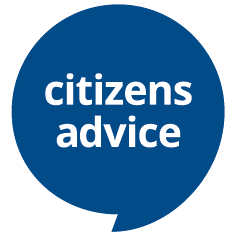 Help to Claim adviserJob packThanks for your interest in working at Citizens Advice Telford and The Wrekin This job pack should give you everything you need to know to apply for this role and what it means to work at Citizens Advice.  In this pack you’ll find:Our values3  things you should know about usOverview of Citizens Advice and Citizens Advice Telford and The WrekinThe role profile and personal specificationWhat we give our staffHow Citizens Advice Telford and The Wrekin worksCitizens Advice Telford and The Wrekin (CATW) provides information and advice for residents of Telford and The Wrekin. We currently have a team of 32 employees and our local advice services are supported by a team of volunteer advisers. Our core services focus on providing free, independent, and impartial advice on benefits, debt, housing, employment, relationship, and immigration issues, together with support for clients in crisis. This includes clients most affected most by the current cost-of-living crisis who may be in food or fuel poverty, or at risk of homelessness. We currently deliver a range of projects that support clients across these advice areas including Help To Claim (Universal Credit new claims) on behalf of the Department for Work and Pensions and Money Advice Service Debt Advice. We have recently moved to a new delivery site in central Telford where we undertake face-to-face, telephone and email advice. We also provide face-to-face information and advice across a network of 18 community and outreach locations, and at local events/employers.We currently employ 9 home-based Help To Claim Telephone and Webchat Advisers who are supported by a dedicated Quality of Advice Assessment Officer and Line Manager. More information about our services is at www.citizensadvicetelfordandthewrekin.org.uk 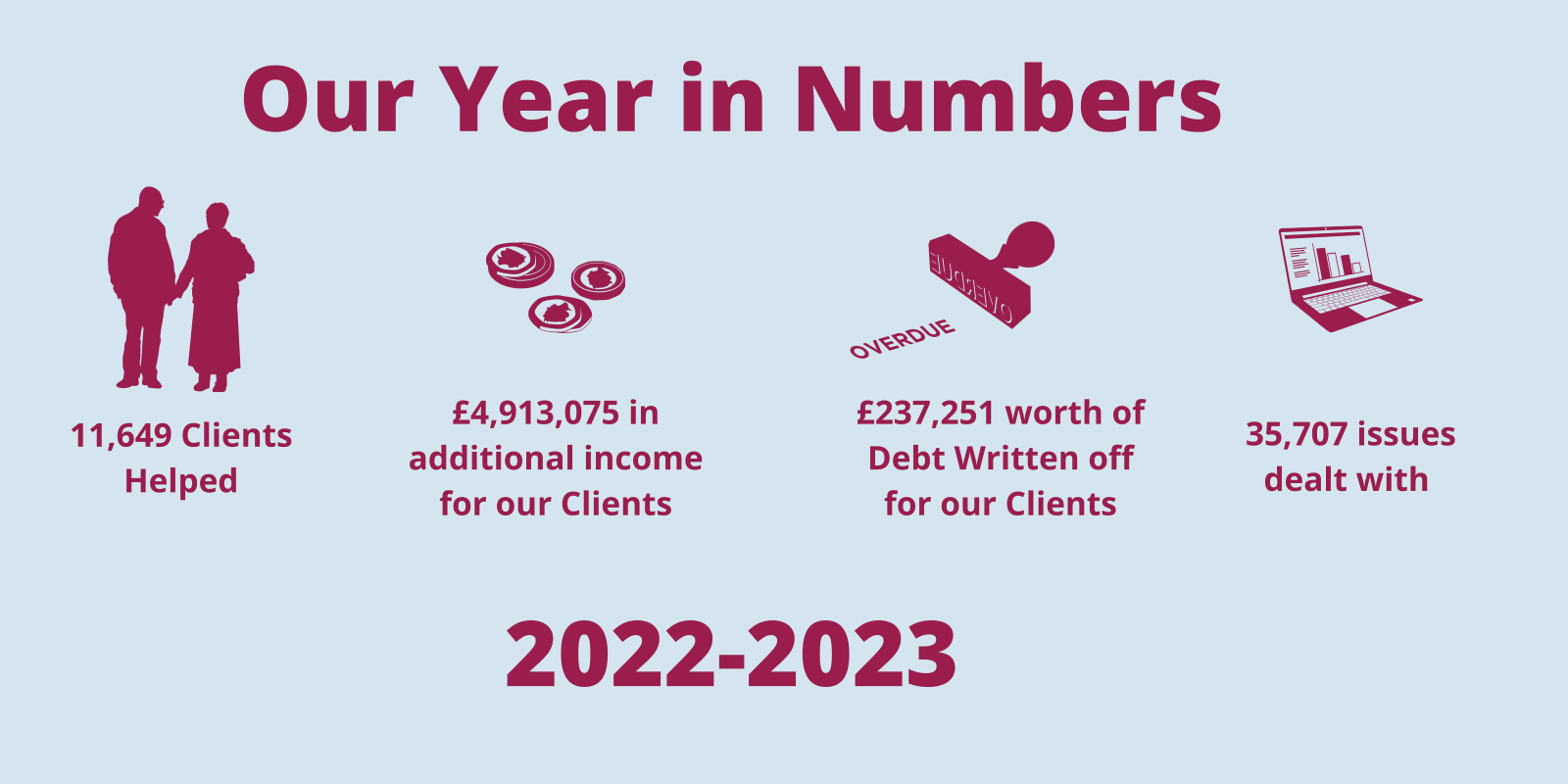   Overview of Citizens Advice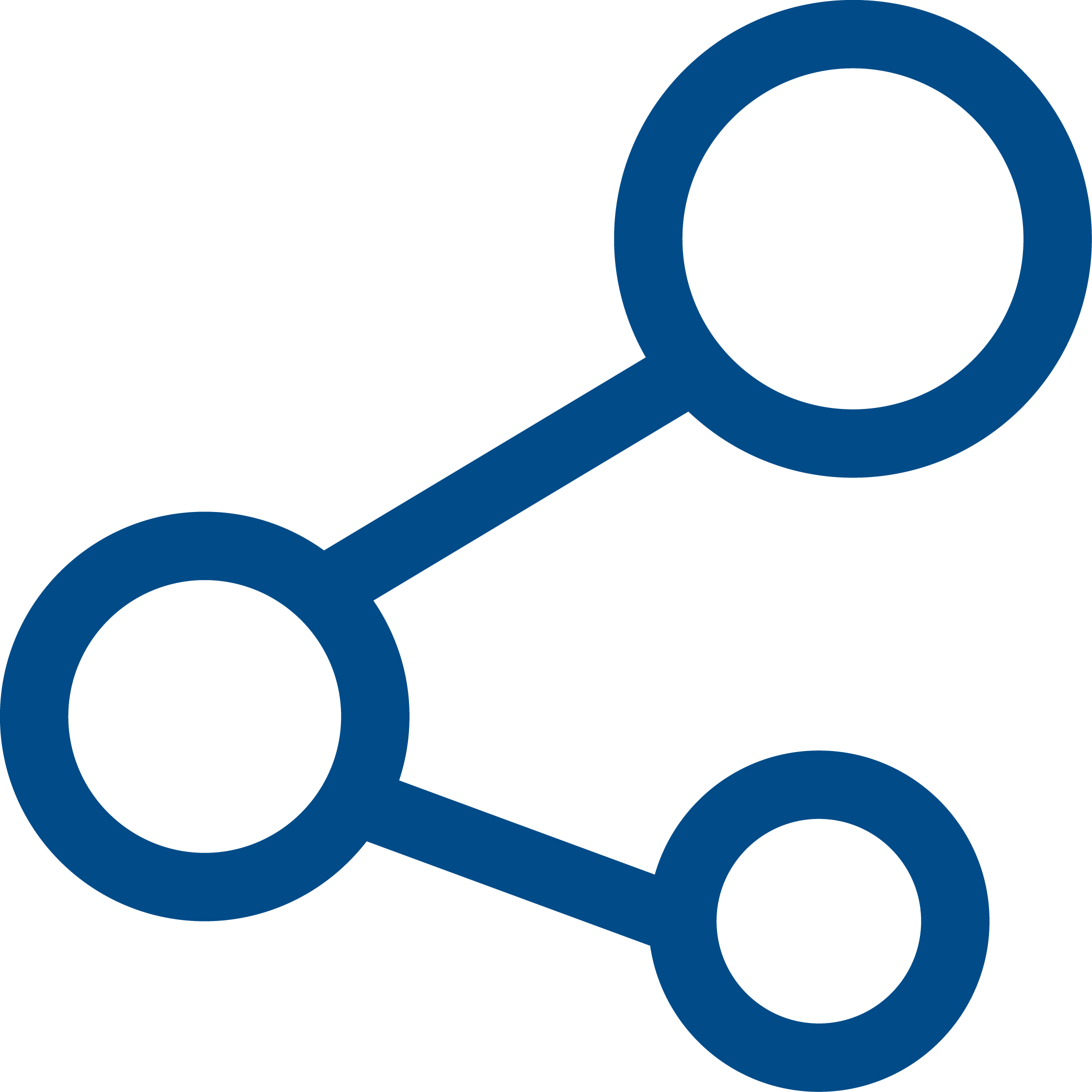   The role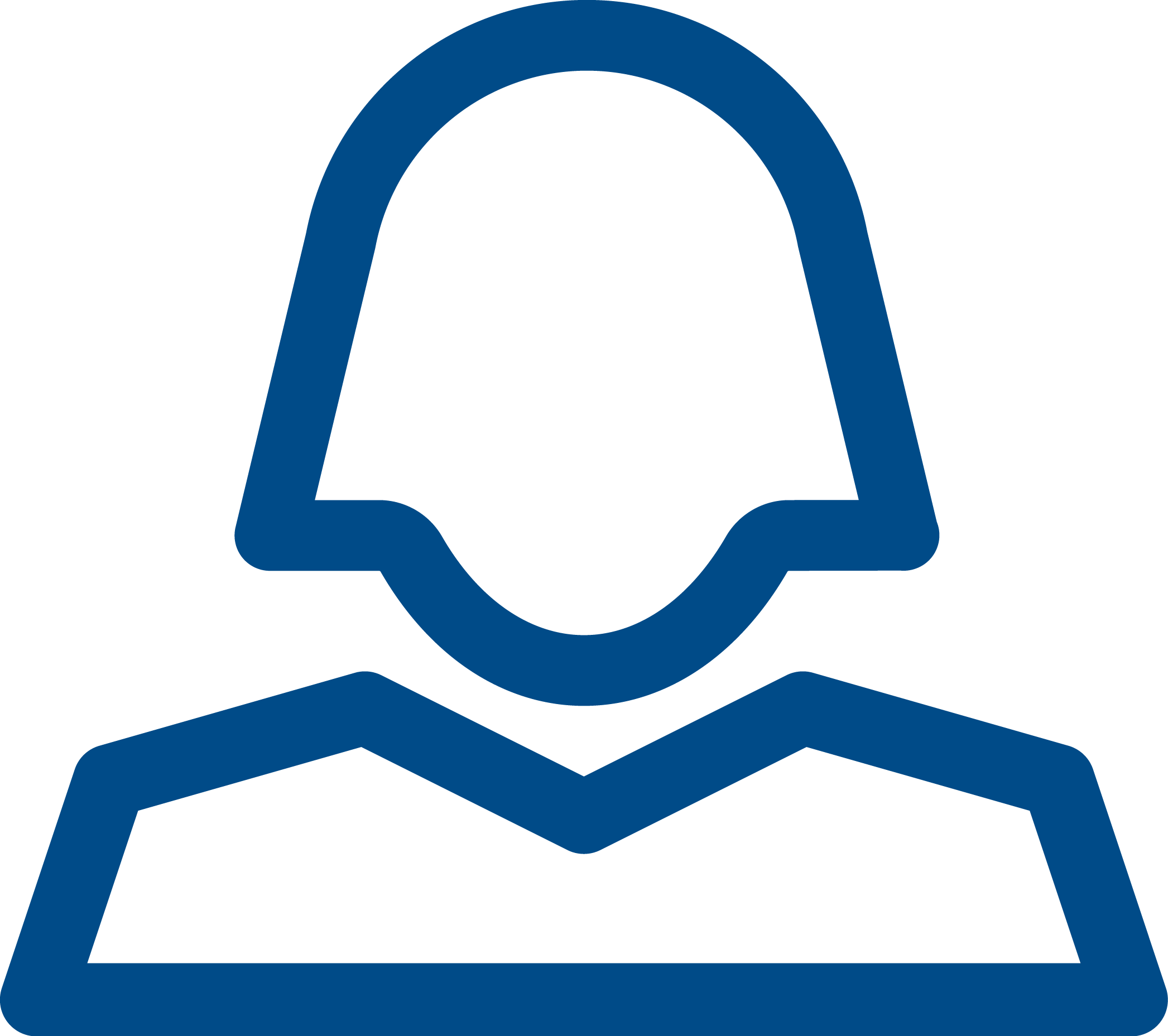 Citizens Advice delivers “Help to Claim” which offers end-to-end support to help people make a new Universal Credit claim and be ready for when their first payment arrives.We are looking for an adviser with good IT skills to support clients to make and complete their new Universal Credit claim, as well as a commitment to the aims and principles of the Citizens Advice Service.You’ll have the ability to interview clients using sensitive listening and questioning skills to get to the root of the issues and empower clients, whilst maintaining structure and control of meetings.   Role profile
Advice givingAct for the client where necessary using appropriate communication skills and channels.Refer internally or to other specialist agencies as appropriate. Ensure that all work meets quality standards and the requirements of the funderEnsure that work reflects and supports the Citizens Advice service's equality and diversity strategy. Interview clients using sensitive listening and questioning skills in order to allow clients to explain their problem(s) and empower them to set their own prioritiesSupporting clients to use IT to make their new Universal Credit claimUse Citizens Advice resources to find, interpret and communicate the relevant information to clientsComplete benefits checks when appropriate Research and explore options and implications so that clients can make informed decisions.Maintain detailed case records for the purpose of continuity of casework, information retrieval, statistical monitoring and report preparation. Work in a variety of settings including community outreach, Jobcentres and local authority offices as requiredComplete the required training to comply with quality assurance processesResearch and campaignsSupport our research and campaigns work through various channels including case studies, data collection and client consentProfessional developmentKeep up to date with legislation, policies and procedures and undertake appropriate trainingRead relevant publicationsAttend relevant internal and external meetings as agreed with the line managerPrepare for and attend supervision sessions/team meetings/staff meetings as appropriate AdministrationUse of telephony and IT equipment for multichannel delivery of advice servicesUse of IT software for statistical recording of information relating to research and campaigns and funding requirements, record keeping and document production. Ensure GDPR compliant training is completed on an annual basis Ensure that all work conforms to your organisation’s systems and proceduresOther duties and responsibilities Carry out any other tasks that may be within the scope of the post to ensure the effective delivery and development of the service Demonstrate commitment to the aims and policies of Citizens Advice Abide by health and safety guidelines and share responsibility for own safety and that of colleagues   Person specification

Essential Ability to use sensitive listening and questioning skills to get to the root of the issues and empower clients, whilst maintaining structure and control of meetings with themAbility to give and receive feedback objectively and sensitively and a willingness to challenge constructivelyAbility to use telephony and IT systems to deliver services across multiple channels for example webchat and telephoneAbility to use IT systems and packages, and resources in the provision of advice, record keeping and document productionGood IT knowledge with an ability to support clients with their online claim applicationAbility and willingness to work as part of a teamA commitment to continuous professional development, including a willingness to develop knowledge and skills in advice topicsAbility to work in outreach settings with an understanding of information assurance and safety in those settingsAbility to develop and maintain positive working relationships with external stakeholders Ability to commit to and work with the aims, principles and policies of the Citizens Advice serviceA good up to date understanding of equality and diversity and its application to the provision of adviceAbility to monitor and maintain standards for advice provision and quality assuranceDesirableKnowledge of the benefits systems including Universal CreditAbility to carry out accurate benefit check calculationsBasic knowledge of multiple enquiry areas to aid with identifying emergencies and making referrals where appropriateIn accordance with Citizens Advice national policy, the successful candidate will be screened by the DBS. However, a criminal record will not necessarily be a bar to your being able to take up the job.  What we give our staff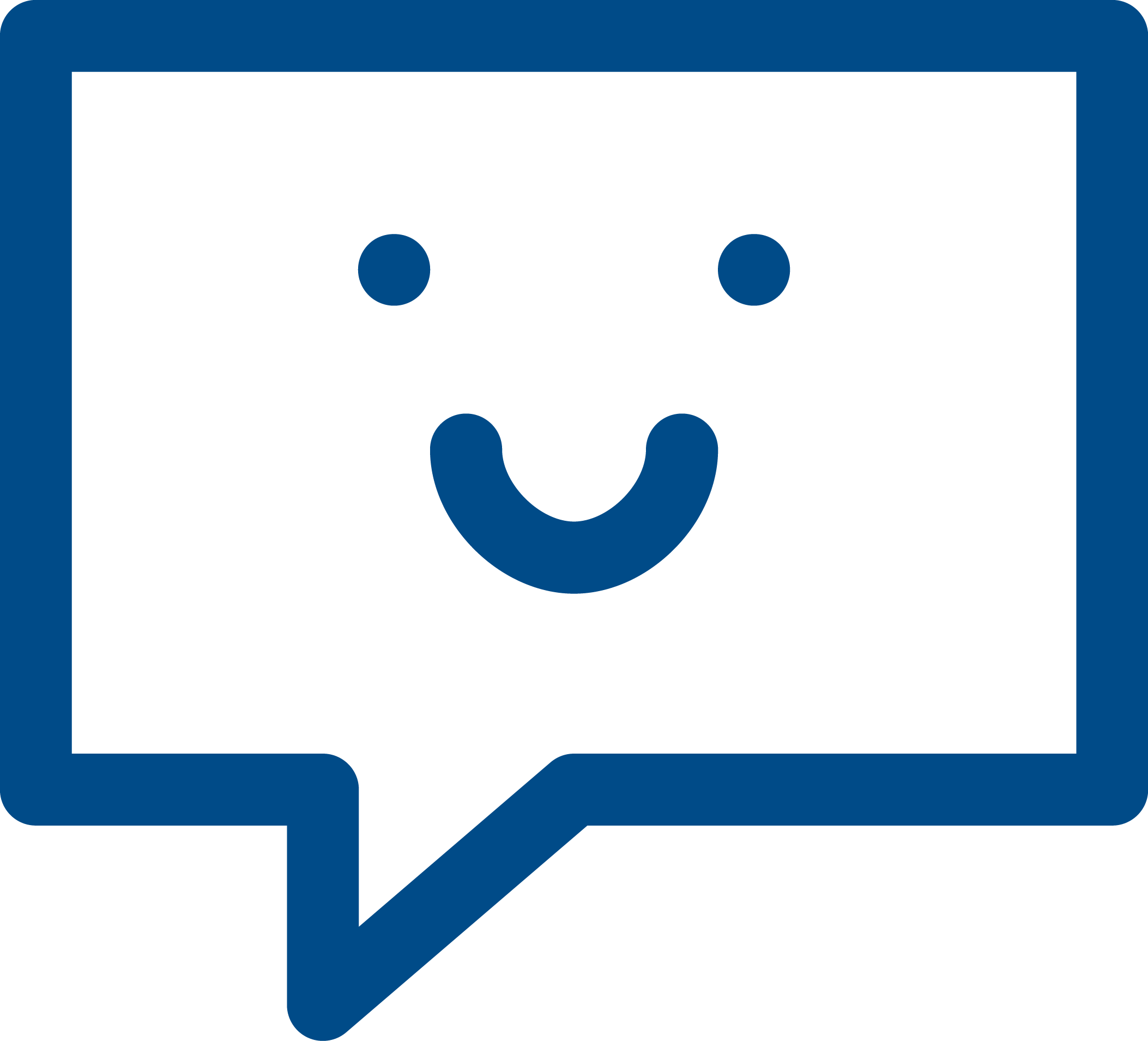 Generous holiday entitlement:25 days (full-time equivalent, excluding bank holidays)Long-service holidayIncrease after 1 year of service by 1 day per year up to a maximum of 5 extra days.Flexible working Company pension schemeLifeworks Employee Assistance Programme wellbeing supportOngoing training and development opportunitiesWant to chat about this role?If you want to chat about the role further, email us on recruitment@telfordcab.co.uk and leave your details and we will contact you Our values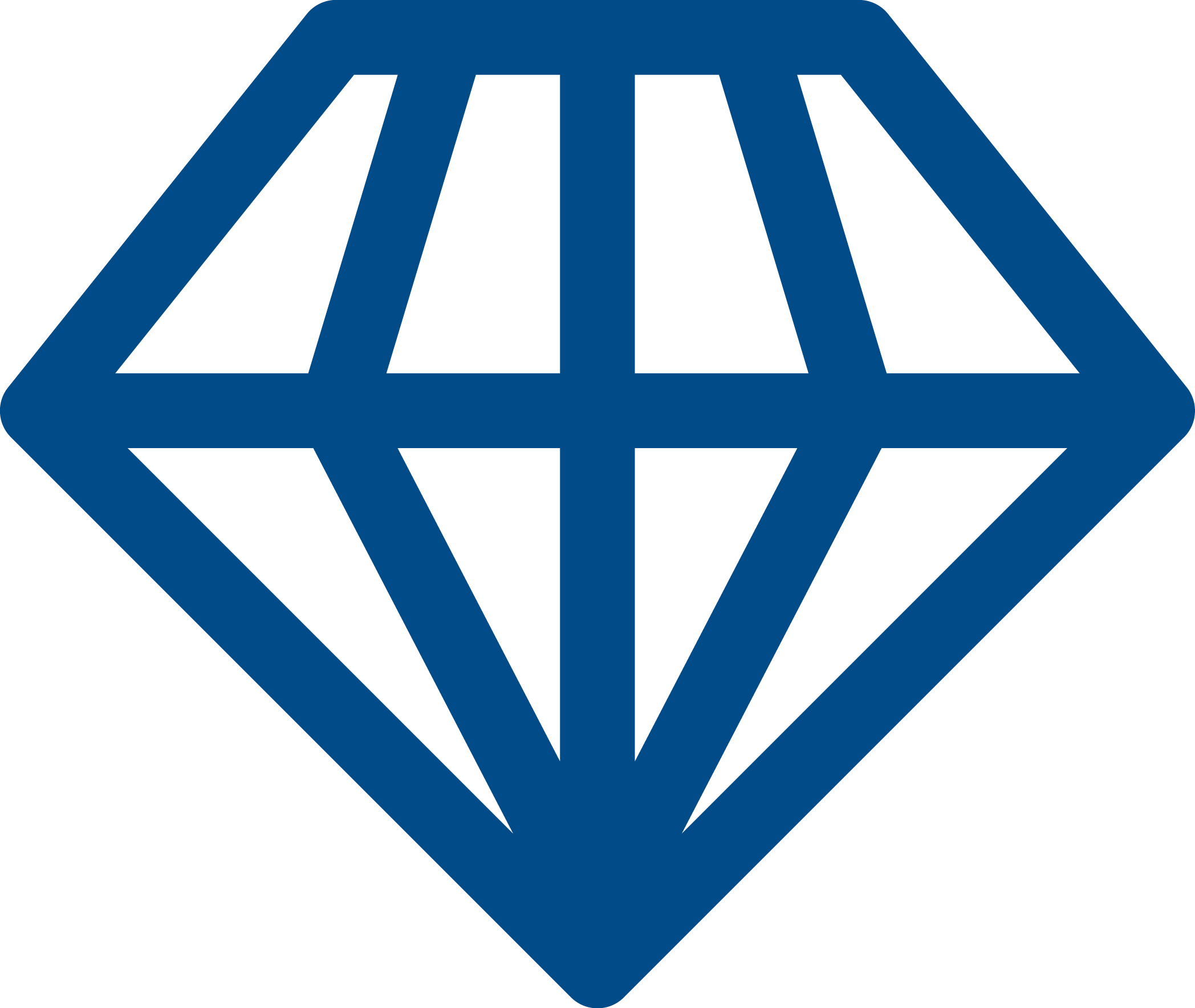 We’re inventive. We’re not afraid of trying new things and learn by getting things wrong. We question every idea to make it better and we change when things aren’t working.We’re generous. We work together, sharing knowledge and experience to solve problems. We tell it like it is and respect everyone.We’re responsible. We do what we say we’ll do and keep our promises. We remember that we work for a charity and use our resources effectively.1. We’re local and we’re national. We have 6 national offices and offer direct support to people in around 300 independent local Citizens Advice services across England and Wales.2. We’re here for everyone. Our advice helps people solve problems and our advocacy helps fix problems in society. Whatever the problem, we won’t turn people away.3. We’re listened to - and we make a difference. Our trusted brand and the quality of our research mean we make a real impact on behalf of the people who rely on us.The Citizens Advice service is made up of Citizens Advice - the national charity - and a network of around 300 local Citizens Advice members.

This role sits our network of independent charities, delivering services fromover 600 local Citizens Advice outletsover 1,800 community centres, GPs’ surgeries and prisons
They do this with:  6,500 local staffover 23,000 trained volunteersOur reach means 99% of people in England and Wales can access a local Citizens Advice within a 30 minute drive of where they live.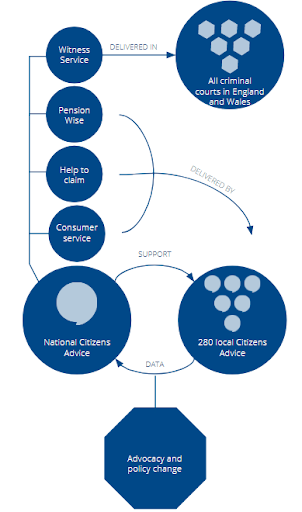 